       RICHARD BENNETT MEMORIAL ENDURO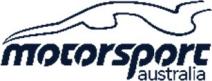 ROUND 3 - SAORRA Club Trophy SeriesFriday 3rd May, Saturday 4th May and Sunday 5th May 2024Further Regulations #3                 Motorsport Australia Permit Number: 524/0505/04Promotors and OrganisersAdditions and variations AddAssistant Director Mark Taylor M#9556323Driver Training Coach / OLT Ben Erceg M#9023988ChangeAssistant Director David Kam to Assistant Director Communications and Recovery. Running Details / Start Order  - ChangeSection 3 - A change to first past the post to be 8 laps with 2 sections of 4 laps within the allocated times. Starting will be individually or in pairs at 30sec intervals subject to the conditions on course (Dust or other) at the discretion of the C of C.Starting order being based on the individual competitors times from Section 2.Section 3 will be 4 laps of the 30km approx. course.Break of 30min subject to course clearance. Section 4 will be 4 laps of the 30km approx. course.  The allocated time for sections 3 and 4 is 150min. For the start of Section 3 Competitor obviously out of order due to breakdown or other circumstances will be seeded behind the fastest in their class as determined by the Clerk of Course or nominated officials.  For the start of Section 4 at the discretion of the C of C competitors who due to a breakdown or other circumstances do not complete Section 3 within the allocated time may be allowed to start based on their average lap times from Section 3. Please note that this change is accommodate the trial / bedding in of the new timing system, but once proven we hope to return to the enjoyed handicap style running for future events. 